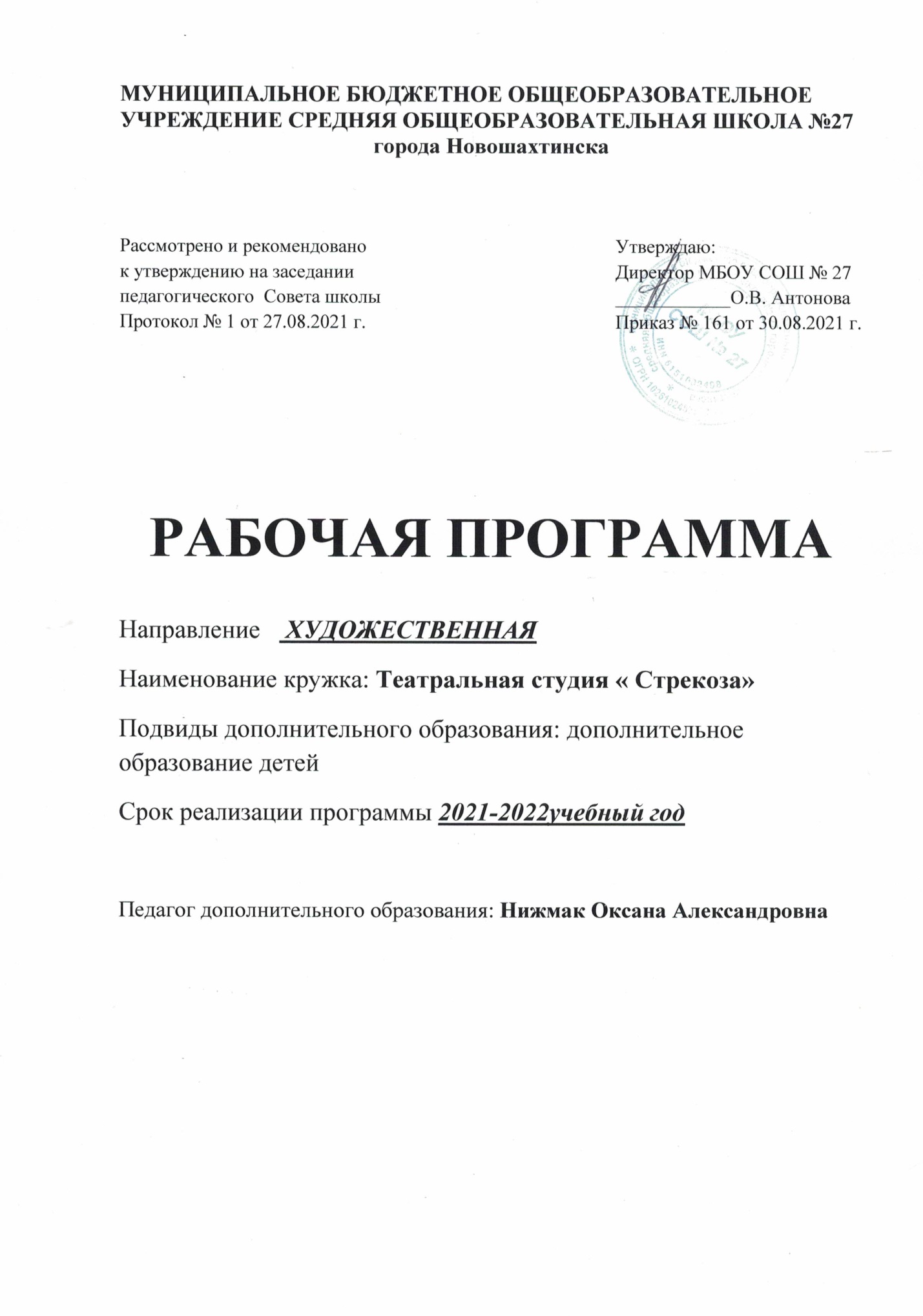 ПОЯСНИТЕЛЬНАЯ ЗАПИСКАПрограмма курса кружковой  деятельности «Театр-студия» составлена в соответствие с требованиями Федеральных государственных образовательных стандартов, является программой общекультурной направленности, рассчитана на 2 года  обучения и предназначена для обучающихся 5-9 классов.Закон «Об образовании в Российской Федерации» в действующей редакции (от 9.12.2012г.№ 273 – ФЗ);Федеральный государственный образовательный стандарт начального общего образования, утвержденный приказом Министерства образования и науки РФ № 373 от 06.10.2009;Устав МБОУ СОШ № 27;Основная образовательная программа начального общего образования МБОУ СОШ № 27;Учебный план МБОУ СОШ на 2020-2022 уч.г;Санитарные правила и нормы (Постановление Главного государственного санитарного врача Российской Федерации от 29 декабря 2010 г. N 189 г. "Об утверждении СанПиН 2.4.2.2821-10 «Санитарно-эпидемиологические требования к условиям организации обучения в общеобразовательных учреждениях», зарегистрированного в Минюсте РФ 03.03.2011г. № 19993);Положение о рабочей программе МБОУ СОШ№ 27;При разработке настоящей программы использованы примерные программы кружковой  деятельности (авторы-составители: Д. В Смирнов, А. А Тимофеев, В. А. Горский); авторская программа И.А. Генераловой «Мастерская чувств»; образовательная программа первого уровня обучения «Развивающие театральные игры» по методике З.Я. Корогодского; методические разработки по воспитанию речевого голоса Э. Чарелли и по сценическому движению В.М. Стеценко.Воспитание подрастающего поколения – многогранный процесс, включающий в себя различные виды влияния на формирование жизненных позиций у детей. Одной из важнейших форм влияния на личностное развитие детей является художественное воспитание, в частности воспитание посредством занятий по театральному творчеству.Театр – это уникальный вид искусства, так, как он синтетический. Занимаясь театральным творчеством, ребенок развивается всесторонне. Театр развивает не только речь и такие качества, как внимание, фантазию, воображение, память, чувство ритма, пластичность тела, но и пробуждает в человеке разум и совесть, вовлекает в сотворчество.Программа театральной студии построена, прежде всего, на обучении воспитанников саморегуляции и налаживанию межличностных процессов. Деятельность педагога направлена на выработку произвольного внимания, рабочей мобилизации, умения распределять ответственность, умения читать поведение другого человека и правильно выбирать свой тип поведения для решения жизненных задач. Программа курса «Театр-студия»» ориентирована на всестороннее развитие личности ребёнка, его неповторимой индивидуальности. В программе систематизированы средства и методы театрально-игровой деятельности, обосновано поэтапное использование отдельных видов детской творческой деятельности (песенной, танцевальной, игровой) в процессе театрального воплощения.Содержание программы курса кружковой  деятельности «Театр-студия» разработано на основе Федерального базисного учебного плана для образовательных учреждений Российской Федерации, реализующих программы общего образования (далее – ФБУП), разработанного в соответствии с федеральным компонентом государственного стандарта общего образования; одобренного решением коллегии Минобразования России и Президиума Российской академии образования от 23 декабря . № 21/12; утвержден приказом Минобразования России «Об утверждении федерального базисного учебного плана для образовательных учреждений Российской Федерации, реализующих программы общего образования» от 9 марта . № 1312.Общая характеристика курса.Театральная деятельность как процесс развития творческих способностей ребёнка является процессуальной. Важнейшим в детском творческом театре является процесс репетиций, процесс творческого переживания и воплощения, а не конечный результат. Поскольку именно в процессе работы над образом происходит развитие личности ребёнка, развиваются символическое мышление, двигательный эмоциональный контроль. Происходит усвоение социальных норм поведения, формируются высшие произвольные психические функции.В основу программы положены ведущие методологические принципы:1. Системный подход, сущность которого заключается в том, что относительно самостоятельные компоненты рассматриваются не изолированно, а в их взаимосвязи, в системе с другими. При таком подходе педагогическая система работы с учащимися, рассматривается как совокупность следующих взаимосвязанных компонентов: цели образования, субъекты педагогического процесса, содержание образования, методы и формы педагогического процесса и предметно-развивающая среда.2. Личностный подход, утверждающий представления о социальной, деятельной и творческой сущности ребенка как личности. В рамках данного подхода предполагается опора в воспитании обучении на естественный процесс саморазвития задатков и творческого потенциала личности, создания для этого соответствующих условий.3. Деятельностный подход. Деятельность - основа, средства и решающее условие развития личности. Поэтому необходима специальная работа по выбору и организации детей. Это в свою очередь, предполагает обучение детей выбору цели и планированию деятельности, ее организации и регулированию, контролю, самоанализу и оценке результатов деятельности.4. Культурологический подход обусловлен объективной связью человека с культурой как системой ценностей. Ребенок не только развивается на основе освоенной им культуры, но и вносит в нее нечто принципиально новое, т.е он становится творцом новых элементов культуры. В связи с этим освоение культуры как системы ценностей представляет собой, во-первых, развитие самого ребенка и во-вторых, становление его как творческой личности.Сроки реализации программы – 2 года, занятия проводятся 1 раз в неделю, 34 часа в год.Продолжительность 1 занятия 40 минут.Цель программы – овладение культурным национальным наследием, развитие целостного эстетического восприятия, формирование культуры творческой личности, на приобщение учащихся к общечеловеческим ценностям через собственное творчество и освоение опыта прошлого. Содержание программы расширяет представления учащихся о художественных стилях и направлениях в искусстве, формирует чувство гармонии.Задачи: Основная задача данной программы заключается в гармоничной дозировке в учебно-репетиционном процессе технических навыков наряду с использованием свободной игровой природы детского творчества.Деятельность педагога-режиссера определяется его позицией, которая развивается от позиции педагога-организатора в начале и до соратника-консультанта на высоком уровне развития коллектива, представляя в каждый момент определенный синтез разных позиций. Педагог-режиссер - личность, способная к активной самокоррекции: в процессе сотворчества с детьми, он не только слышит, понимает, принимает идеи ребенка, но действительно изменяется, растет нравственно, интеллектуально, творчески вместе с коллективом.Основным в освоении программы являются принципы образного мышления, мастерства перевоплощения, а также искреннего проживания образа. Знакомство с основами актерского мастерства поэтапно и динамично.В программе выделено два типа задач:Первый тип - воспитательные задачи, которые направлены на развитие эмоциональности, интеллекта, а также коммуникативных особенностей ученика средствами детского театра.Второй тип - образовательные задачи, которые связаны непосредственно с развитием артистизма и навыков сценических воплощений, необходимых для участия в детском театре. В основе формирования способности к театральному анализу лежат два главных вида деятельности учащихся: это творческая практика и изучение теории. Ценность необходимых для творчества знаний определяется прежде всего их системностью, ведущим, структурообразующим элементом который является театральное мастерство. В программе курса «Театр-студия» предлагаются следующие формы работы:- практические занятия;- индивидуальные занятия;- общественные мероприятия;- концерты;- групповые занятия.Содержание обучения ориентировано на целенаправленную организацию и планомерное формирование внеурочной деятельности, способствующей развитию личностных, коммуникативных, познавательных и предметных компетенций младшего школьника. Сроки реализации рабочей программы – 2020-2021 учебный годПрограмма «Театр-студия» рассчитана на обучающихся, увлекающихся театрально-игровой деятельностью. Занятия проходят во внеурочное время 1 раз в неделю, всего 34 занятия. Но с учетом учебного плана,годового календарного графика на 2020-2021 учебный год будет проведено Планируемые результаты изучения курса внеурочной деятельности «Театр-студия» Результаты работы по данной программе кружковую деятельность можно оценить по трём уровням.Результаты первого уровня: (Приобретение школьником социальных знаний):Овладение способами самопознания, рефлексии; приобретение социальных знаний о ситуации межличностного взаимодействия; развитие актёрских способностей.Результаты второго уровня: (формирование ценностного отношения к социальной реальности ): Получение школьником опыта переживания и позитивного отношения к базовым ценностям общества (человек, семья, Отечество, природа, мир, знания, культура).Результаты третьего уровня (получение школьником опыта самостоятельного общественного действия): школьник может приобрести опыт общения с представителями других социальных групп, других поколений, опыт самоорганизации, организации совместной деятельности с другими детьми и работы в команде; нравственно-этический опыт взаимодействия со сверстниками, старшими и младшими детьми, взрослыми в соответствии с общепринятыми нравственными нормами).Результаты четвертого уровня: (получение обучающимся опыта переживания и позитивного отношения к базовым ценностям общества (человек, семья, Отечество, природа, мир, знания, труд, культура); расширение знаний обучающихся в области театрального искусства, знакомство с актёрской грамотой; углубление знаний обучающихся, знакомство с навыками исследовательской деятельности).Результаты пятого уровня: (получение обучающимся опыта самостоятельного общественного действия.; закрепление актёрских навыков обучающихся, углубление знаний в области проектно-исследовательской деятельности).В результате реализации программы у обучающихся будут сформированы УУД. Личностные результаты:потребность сотрудничества со сверстниками, доброжелательное отношение к сверстникам, бесконфликтное поведение, стремление прислушиваться к мнению одноклассников; целостность взгляда на мир средствами литературных произведений; этические чувства, эстетические потребности, ценности и чувства на основе опыта слушания и заучивания произведений художественной литературы; осознание значимости занятий театральным искусством для личного развития.Метапредметными результатами изучения курса является формирование следующих универсальных учебных действий (УУД):Регулятивные УУД:понимать и принимать учебную задачу, сформулированную учителем; планировать свои действия на отдельных этапах работы над пьесой; осуществлять контроль, коррекцию и оценку результатов своей деятельности;анализировать причины успеха/неуспеха, осваивать с помощью учителя позитивные установки типа: «У меня всё получится», «Я ещё многое смогу».Познавательные УУ:пользоваться приёмами анализа и синтеза при чтении и просмотре видеозаписей, проводить сравнение и анализ поведения героя; понимать и применять полученную информацию при выполнении заданий;проявлять индивидуальные творческие способности при сочинении рассказов, сказок, этюдов, подборе простейших рифм, чтении по ролям и инсценировании.Коммуникативные УУД:включаться в диалог, в коллективное обсуждение, проявлять инициативу и активность работать в группе, учитывать мнения партнёров, отличные от собственных; обращаться за помощью; формулировать свои затруднения; предлагать помощь и сотрудничество; слушать собеседника;договариваться о распределении функций и ролей в совместной деятельности, приходить к общему решению; формулировать собственное мнение и позицию; осуществлять взаимный контроль;адекватно оценивать собственное поведение и поведение окружающих.Изучение данного курса актуально в связи с тем, что воспитание средствами театра предполагает развитие полноценного восприятия искусства, понимания языка искусства и его специфики. Актуальность данной программы обусловлена также ее практической значимостью. У детей происходит развитие чувственного восприятия, фантазии, эмоций, мысли в процессе воздействия искусства на человека происходит благодаря целостному переживанию и осмыслению в искусстве явлений жизни. Через это целостное переживание искусство формирует личность в целом, охватывая весь духовный мир человека. В основе формирования способности к театральному анализу лежат два главных вида деятельности учащихся: это творческая практика и изучение теории. Ценность необходимых для творчества знаний определяется прежде всего их системностью, ведущим, структурообразующим элементом который является театральное мастерство. В программе «Театр-студия» предлагаются следующие формы работы:- практические занятия;- индивидуальные занятия;- общественные мероприятия;- концерты;- групповые занятия.Результаты освоения курса1 год обучения:На первом году обучения одним из самых важных критериев оценки педагогом работы воспитанников является естественное и раскованное самочувствие юных актёров на сценической площадке. Все усилия педагога направлены на пробуждение в воспитанниках их природной органики.Итогом творческой работы группы на первом году обучения являются небольшие тематические зарисовки, миниатюры этюдного характера, которые могут быть использованы в мероприятиях, посвящённых самым различным событиям, либо эпизодическое участие в спектаклях групп второго и третьего года обучения.К концу первого года обучения дети будут знать:- разнообразные игры, упражнения и их правила -считалки, скороговорки, упражнения речевого тренинга. Иметь представление- о средствах актерской выразительности: жест, мимика, пантомима;- о сценическом костюме, игровом реквизите, правилах аккуратного обращения с ними;- об актерском этюде; Будут уметь:- соблюдать правила игры,- разрешать конфликты во время игр,- ориентироваться в пространстве учебного помещения,- бережно относиться к игровому реквизиту,- передавать образ человека, животного с помощью известных средств актерской выразительности. Получат развитие такие качества личности, как память, внимание, наблюдательность, фантазия, воображение и др.2 год обучения:Второй год обучения посвящён в большей степени развитию партнёрских навыков и способностей ребят. В атмосфере доброжелательного и терпеливого отношения друг к другу формируется чуткость воспитанников к правдивому, целенаправленному действию, к его особенностям, как особенностям мимики, жеста, взгляда, движения, речи. Основной упор идёт на работу над парными и мелкогрупповыми этюдами (3-5 человека).На этом этапе очень важно, чтобы воспитанники приобрели навык актёрской “пристройки” к партнёру, чтобы актёры, находящие на сценической площадке в заданных предлагаемых обстоятельствах существовали не раздельно, в разных мирах, а, чувствуя друг друга, сливались воедино в процессе создания органичного, логичного и законченного сценического действия. Работа над любым этюдом может включать в себя распределение функций сочинителя, режиссёра, актёров, декораторов, суфлёров и т.д.На втором году обучения необходимо закреплять и расширять опыт просмотра спектаклей, как профессиональных взрослых коллективов, так и детско-юношеских.По итогам творческой работы групп второго года обучения, в их репертуаре должен оказаться полноценный, самостоятельный спектакль, созданный силами студийцев и педагога.К концу второго года обучения дети будут знать:- основы актерской грамоты; - способы и приемы тренировки памяти и внимания,- как пользоваться микрофоном. Иметь представление:- о литературном сценарии,- о сценическом воплощении роли,- о приемах организации игровой аудитории. Будут уметь:- согласованно действовать в темпе и ритме, заданном педагогом, ориентироваться в пространстве игровой площадки, сцены, -организовать и провести игру со сверстниками и младшими товарищами, -пользоваться микрофоном,- выражать свои чувства и настроение интонацией голоса, мимикой, жестами, позой;- четко и выразительно говорить, исполняя роль.- придумать и показать несложный сюжет, миниспектакль в малой группе.Получат дальнейшее развитие личностные качества: увеличится объем памяти и внимания, скорость реакции, появятся навыки саморегуляции поведения - упорство в достижении цели, выдержка, самоанализ. Ребенок будет стремиться качественно выполнить задание педагога. вся работа коллектива сосредоточена на постановке спектаклей, именно к этой цели направлены усилия и все творческие устремления, как воспитанников, так и педагога. Выбранная пьеса становится материалом для эскизных проб на роль каждого из желающих, согласно придуманной коллективной трактовке.Работа над ролью, её толкование предстают перед воспитанниками как выстраивание определённой логики действий персонажа в предлагаемых обстоятельствах. Воспитанникам предлагается продумать внешний облик своего героя, присущие только ему жесты, привычки, детали одежды, предметы, интонации и т.д. Воспитанники должны попробовать себя как режиссёры своей собственной роли. Одновременно с постановкой спектакля проходит работа еще по одному необычайно важному для актёрского мастерства направлению - это ораторское искусство. На протяжении двух первых годов обучения работа в этой сфере проходит с большим упором на техническую область сценической речи, чем на художественную.На третьем году обучения работа над словом переходит на ступень осмысленности и присвоения текста роли актёром.Результатом творческой работы третьего года обучения должны стать постановка спектакля.К концу третьего года обучения дети будут знать:- Особенности интерактивного театра как вида искусства, специальные термины.- Игры и упражнения актерского тренинга.- Основы сценической грамоты, правила пользования микрофоном, безопасного поведения на сцене. Уметь:- Исполнить роль в постановке.- Организовать и провести игру со сверстниками и младшими товарищами,- Придумать сюжет из жизненного опыта, составить несложный сценарий.- Четко и выразительно говорить,- Изготовить несложные атрибуты, реквизит,- Пользоваться микрофоном, ориентироваться в пространстве игровой площадки, сцены.- Овладеют средствами творческого самовыражения- Основами выразительной речи, пластики, движения. Будут сформированы- Навыки общения.- Активное, деятельное отношение к окружающей действительности.- Гибкость мышления, умение видеть ситуацию или задачу с разных позиций, в разном контексте и содержании.- Умение работать в команде, полностью отвечая за качество процесса и результат своей собственной деятельности.Умения, навыки, способности, развитые в ребёнке к концу обучения по программе “Театр-студия”:• правильно и доброжелательно оценивать свою и чужую работу;• выполнять организаторскую функцию; Знать:- Особенности интерактивного театра как вида искусства, специальные термины.- Игры и упражнения актерского тренинга.- Основы сценической грамоты, правила пользования микрофоном, безопасного поведения на сцене. Уметь:- Исполнить роль в постановке.- Организовать и провести игру со сверстниками и младшими товарищами,- Придумать сюжет из жизненного опыта, составить несложный сценарий.- Четко и выразительно говорить,- Изготовить несложные атрибуты, реквизит,- Пользоваться микрофоном, ориентироваться в пространстве игровой площадки, сцены. Овладеют средствами творческого самовыражения- Основами выразительной речи, пластики, движения.Будут сформированы- Навыки общения.- Активное, деятельное отношение к окружающей действительности.- Гибкость мышления, умение видеть ситуацию или задачу с разных позиций, в разном контексте и содержании.- Умение работать в команде, полностью отвечая за качество процесса и результат своей собственной деятельности.Вся работа коллектива сосредоточена на постановке спектаклей, именно к этой цели направлены усилия и все творческие устремления, как воспитанников, так и педагога. Выбранная пьеса становится материалом для эскизных проб на роль каждого из желающих, согласно придуманной коллективной трактовке.Работа над ролью, её толкование предстают перед воспитанниками как выстраивание определённой логики действий персонажа в предлагаемых обстоятельствах. Воспитанникам предлагается продумать внешний облик своего героя, присущие только ему жесты, привычки, детали одежды, предметы,интонации и т.д. Воспитанники должны попробовать себя как режиссёры своей собственной роли. Одновременно с постановкой спектакля проходит работа еще по одному необычайно важному для актёрского мастерства направлению - это ораторское искусство. На протяжении двух первых годов обучения работа в этой сфере проходит с большим упором на техническую область сценической речи, чем на художественную.На четвертом году обучения работа над словом переходит на ступень осмысленности и присвоения текста роли актёром.Результатом творческой работы четвертого года обучения должны стать постановка спектакля. К концу четвертого года обучения дети будут:Знать:Особенности интерактивного театра как вида искусства, специальные термины.Игры и упражнения актерского тренинга.Основы сценической грамоты, правила пользования микрофоном, безопасного поведения на сцене. Уметь:Исполнить роль в постановке.Организовать и провести игру со сверстниками и младшими товарищами,Придумать сюжет из жизненного опыта, составить несложный сценарий.Четко и выразительно говорить,Изготовить несложные атрибуты, реквизит,Пользоваться микрофоном, ориентироваться в пространстве игровой площадки, сцены.Овладеют средствами творческого самовыраженияОсновами выразительной речи, пластики, движения. Будут сформированыНавыки общения.Активное, деятельное отношение к окружающей действительности.Гибкость мышления, умение видеть ситуацию или задачу с разных позиций, в разном контексте и содержании.Умение работать в команде, полностью отвечая за качество процесса и результат своей собственной деятельности.5 год обучения:Продолжается работа над постановкой спектаклей: воспитанники принимают участие, как в работах младших групп, так и в творческой деятельности старших.Вводится изучение разнохарактерного грима для персонажей. Продолжается еще более тщательная работа над чтецкими работами и постановкой пластических этюдов.Результатом творческой работы пятого года обучения должны стать постановка одного - двух спектаклей в год, а так же показ самостоятельных проектных работ.К концу пятого года обучения воспитанник должен: ЗНАТЬ:- понятия: “монтировка спектакля”, “аллегория”, “метафора”, “гипербола”, “факты жизни”;- правила техники безопасности при работе с партнером и в сценической конструкции;- организовать коллективную работу над эпизодом спектакля, воплотить свой замысел, подключив к работе партнеров;- 5-10 новых скороговорок;- 3-5 стихотворных и прозаических произведения или их отрывки. УМЕТЬ:- владеть навыками самопроизвольной концентрации и расслабления;- применять знания, навыки и умения, полученные на занятиях по сценической речи в самостоятельной работе над ролью;- описать эмоции, которые испытывает герой этюда или драматического произведения, и дать истолкование этим эмоциям;- произносить скороговорки в разных темпах, с различными комбинациями движений и при нагрузках.РЕЗУЛЬТАТИВНОСТЬ:Умения, навыки, способности, развитые в ребёнке к концу обучения по программе “Театр-студия”:• правильно и доброжелательно оценивать свою и чужую работу;• выполнять организаторскую функцию; Знать:- Особенности интерактивного театра как вида искусства, специальные термины.- Игры и упражнения актерского тренинга.- Основы сценической грамоты, правила пользования микрофоном, безопасного поведения на сцене. Уметь:- Исполнить роль в постановке.- Организовать и провести игру со сверстниками и младшими товарищами,- Придумать сюжет из жизненного опыта, составить несложный сценарий.- Четко и выразительно говорить,- Изготовить несложные атрибуты, реквизит,- Пользоваться микрофоном, ориентироваться в пространстве игровой площадки, сцены. Овладеют средствами творческого самовыражения- Основами выразительной речи, пластики, движения. Будут сформированы- Навыки общения.- Активное, деятельное отношение к окружающей действительности.- Гибкость мышления, умение видеть ситуацию или задачу с разных позиций, в разном контексте и содержании.- Умение работать в команде, полностью отвечая за качество процесса и результат своей собственной деятельности.Результаты освоения курса:Первый уровень результатов: приобретение обучающимися общественно-социальных знаний; введение в мир театра, его историю, а так же театрально - игровую деятельность. Второй уровень результатов:получение обучающимся опыта переживания и позитивного отношения к базовым ценностям общества (человек, семья, Отечество, природа, мир, знания, труд, культура); расширение знаний обучающихся в области театрального искусства, знакомство с актёрской грамотой; углубление знаний обучающихся, знакомство с навыками исследовательской деятельности.Третий уровень результатов:получение обучающимся опыта самостоятельного общественного действия; закрепление актёрских навыков обучающихся, углубление знаний в области проектно-исследовательской деятельности.Четвертый уровень результатов:получение обучающимся опыта переживания и позитивного отношения к базовым ценностям общества (человек, семья, Отечество, природа, мир, знания, труд, культура); расширение знаний обучающихся в области театрального искусства, знакомство с актёрской грамотой; углубление знаний обучающихся, знакомство с навыками исследовательской деятельности.Пятый уровень результатов:получение обучающимся опыта самостоятельного общественного действия.; закрепление актёрских навыков обучающихся, углубление знаний в области проектно-исследовательской деятельности.Содержание курса кружковой  деятельности «Театр-студия»Программа «Театр-студия» рассчитана на обучающихся, увлекающихся театрально-игровой деятельностью. Занятия проходят во внеурочное время 1 раз в неделю, всего 34 занятия. В группе от 5 до 10 человек. Условия приёма детей - все желающие.По своей специфике учебно-воспитательный процесс дополнительного образования имеет развивающий характер, т. е. направлен на развитие природных задатков детей, их интересов и способностей. Методической особенностью обучения в программе является личностно ориентированная технология обучения, т.е. используются педагогические приемы, принципы, методы и формы для реализации творческого потенциала каждого ребенка.В программе используются следующие методы и формы:1. По источнику передачи и восприятию информации:- словесный (беседа, рассказ, диалог);- наглядный (репродукции, фильмы, фотоматериалы показ	педагога,	индивидуальные занятия, сотрудничество в совместной продуктивной деятельности);- практический (постановка спектаклей, упражнения, этюды, репетиции).2. По дидактическим задачам:- приобретение знаний через знакомство с театральной литературой и терминологией, через игры, упражнения, этюды;- применение знаний через постановку спектаклей;- закрепление через генеральные репетиции;- творческая деятельность - показ спектаклей;- проверка результатов обучения через открытые уроки, конкурсы, фестивали, семинары, интегрированные занятия.3. По характеру деятельности:- репродуктивный - разработка и показ этюдов по образцу;- частично-поисковый - во время работы детям даются задания в зависимости от их индивидуальных способностей.В программе используются следующие педагогические:1. Приемы:	.- исключения - умение обнаружить и устранить внутренние препятствия и зажимы на пути к созданию и воплощению образа;- тотального выражения - включение психофизического аппарата актера в процесс создания и воплощения образа;- физического действия - выстраивание партитуры роли на основе простых физических действий;- психофизического жеста - помогает актеру в работе над ролью.2. Принципы:- наглядности - использование наглядных пособий, декораций, эскизов, ТСО;- активности и сознательности обучения - создание творческой атмосферы в студии предполагает развитие всесторонних способностей детей, активное и сознательное участие в спектаклях;- сотрудничества - в процессе работы педагоги и студийцы выступают в качестве партнеров (более опытных и менее опытных). Здесь чаще всего используется принцип работы творческой мастерской;- организации процессов актерской импровизации в условиях театральной образности;- систематичности, последовательности - обучение ведется от простейших упражнений и этюдов к постановке спектакля через развитие наблюдательности, фантазии, памяти, воображения, чувства-ритма и т.д.;- индивидуализации - учитывая психологические особенности обучающихся детей и подростков максимально раскрыть творческие способности и подготовить их к любой творческой деятельности, выбранной ими в будущем.Организационные формы:• Коллективная — эта форма привлекает всех учащихся, наиболее эффективная форма творческой деятельности, т. к. при наименьших затратах сил и времени удается выполнить работу.• Парная — рассчитать работу на двоих.• Индивидуальная — выполнение задания в группе обычно проходит неравномерно, поэтому необходимо проводить индивидуальную работу, зачастую дополнительно объяснять задание. Форма педагогической деятельности — учебное занятие.Форма групповой работы — групповой опрос, групповые этюды, репетиции. Функции педагога при групповой работе:1. контролирует;2. отвечает на вопросы;3. регулирует споры;4. даёт направление творческой деятельности.Независимо от этапа работы над спектаклем, три составляющие занятия должны оставаться неизменными:- разминка;- речевой тренинг;- психофизический тренинг.Это является необходимым условием готовности воспитанников к включению в творческий процесс перевоплощения.Педагогу детской театральной студии необходимо всегда оставаться актёром, всегда неожиданным, интересным, способным захватить внимание воспитанников, увлечь их своей идеей. Это подразумевает высокую степень подготовленности к каждому занятию. Педагог просто не имеет права приходить пустым, безынициативным на репетицию. Всегда и во всём он должен оставаться немного волшебником, ощущая себя гостеприимным хозяином этого огромного мира под названием ТЕАТР, ведущим воспитанников к самому сердцу этого удивительного мира.Приложение к рабочей программе по кружковой  деятельностиКалендарно-тематическое планирование  курса «Театр-студия»на 2020-2021 учебный год1 час в неделю, всего  33часа1 год обученияПриложение к рабочей программе по кружковой  деятельностиКалендарно-тематическое планирование  курса «Театр-студия»на 2020-2021 учебный год1 час в неделю, всего  34 часа2 год обученияПриложение к рабочей программе по кружковой  деятельностиКалендарно-тематическое планирование  курса «Театр-студия»на 2021-2022 учебный год1 час в неделю, всего  33 часа1 год обученияПриложение к рабочей программе по кружковой  деятельностиКалендарно-тематическое планирование  курса «Театр-студия»на 2021-2022 учебный годв 7 классах -1 час в неделю, всего  34 час.в 8 классах -2 часа в неделю, всего 68 час. часа2 год обучения№Тема урокаСодержаниеДата проведенияДата проведения№Тема урокаСодержаниеПланФакт №Тема урокаСодержание8                             8б8а                                                                              8б1Вводное занятие. Вводное занятие.Техника безопасности «Театральные правила»(1час)Оборудование и художественные материалы, необходимые для занятий. Специфика театрального мастерства. Техника безопасности на занятиях. Педагог знакомит воспитанником с планом работы на учебный год.04.09.20202Мастерство актёра.Многообразие выразительных средств в театре. (3 часа)Презентация. Просмотр отрывков из спектаклей. Объяснение новых упражнений.Разбор этюдов.Одиночные этюды (Подготовка к конкурсу чтецов)11.09.202018.09.202025.09.20203Значение поведения в актерском искусстве.(3часа)Одиночные этюды (Подготовка к конкурсу чтецов)02.10.202009.10.202016.10.20204Мастерство актёра.Актёрская оценка, сценическое внимание.(3часа)Изучаются следующие практические понятия:актёрская оценка - это способность откорректировать своё поведение по отношению к предмету, партнёру, событию.сценическое внимание - активный познавательный процесс23.10.202006.11.202013.11.20205Работа актёра над собой(3часа)Индивидуальная работа над ролью, над образом.20.11.202027.11.202003.12.20206Сценическая речь.Дыхание, голос, дикция(3часа)Учимся говорить по-разному.Развивать интонационный строй речи.10.12.202017.12.202024.12.20207Работа над текстом.(3часа)Требования к сценической речи.Чтецкая выразительность.Участие в конкурсе чтецов15.01.202122.01.202129.01.20218Речевой тренинг.(3часа)Упражнения на дыхание, дикцию,артикуляцию.05.02.202112.02.202119.02.20219Пластика.Координация движений.(3часа)Исполнение элементарных танцевальных движений под музыку.26.02.202105.03.202112.03.202110Движение и музыка. (3час) Анализ танцевальных номеров, оценка, делимся впечатлениями.19.03.202102.04.202109.04.202111Постановочная работа.Постановка пластических этюдов.(3часа)Выбор пьесы, миниатюрыЗнакомство детей со сценарием, обсуждение. Распределение ролей.Детальный анализ отдельных эпизодов, сцен, событий в процессе работы над их сценическимвоплощением.Постановка мизансцен, репетиции отдельных сцен.16.04.202123.04.202130.04.202112Постановочная работа.(2часа)Изготовление декораций, реквизита.Запись музыкальной фонограммы.Репетиция песен, танцев, пантомимРепетиции всего спектакля целиком в полном оформлении (прогоны).Генеральная репетиция.07.05.202114.05.202113Итоговое занятие(1час)Показ спектакля21.05.2021№Тема урокаСодержаниеДата проведенияДата проведения№Тема урокаСодержаниеПланФакт №Тема урокаСодержание9                             9б9а                                                                              9б1Вводное занятие. Вводное занятие.Техника безопасности «Театральные правила»(1час)Оборудование и художественные материалы, необходимые для занятий. Специфика театрального мастерства. Техника безопасности на занятиях. Педагог знакомит воспитанником с планом работы на учебный год.04.09.202Мастерство актёра.Многообразие выразительных средств в театре. (3 часа)Драматургия, декорации, костюмы, грим,музыкальное и шумовое оформление.Вспомогательная роль этих выразительных средств. Стержень театрального искусства - исполнительскоемастерство актера. Этюды.11.09.2018.09.2025.09.203Значение поведения в актерском искусстве.(3часа)Одиночные этюды (Подготовка к конкурсу чтецов)02.10.2009.10.2016.10.204Мастерство актёра.Специфика актёрских задач.(3часа)Я - предмет. Я - стихия. Я- животное. Я -фантастическое животное. Форма (законченность) и внешняя характерность.23.10.2006.11.2013.11.205Миниатюры на свободную тему. (3часа)Творческий проект. Возможности актера«превращать»,преображать место, время, ситуацию, партнеров (интонация, мимика) театральном искусстве,живописи.20.11.2027.11.2003.12.206Сценическая речь.Дыхание, голос, дикция(3часа)Беседа о выразительных возможностях звучащей речи,многоточие, скобки, кавычки). Логические ударения в речевом такте, логическое ударение в смысловом отрезке, главное и второстепенноеударения.10.12.2017.12.2024.12.207Работа над текстом.(3часа)Краткие сведения о механизме голосообразования и некоторых особенностях звука: направлении (фокусе), резонировании,высоте (диапазоне), силе.15.01.2122.01.2129.01.218Речевой тренинг.(3часа)Упражнения на дыхание, дикцию,артикуляцию.05.02.2112.02.2119.02.219Пластика.Координация движений.(3часа)Равновесие. Движение каждой части тела по отдельности в разных плоскостях. Движение в пространстве.Взаимодействие партнёров.26.02.2105.03.2112.03.2110Движение и музыка. (1час)Мажор, минор. Темп, ритм, такт, сила звука. Развитие фантазии,попытки создания образа.19.03.2111Постановочная работа.Постановка пластических этюдов.(3часа)Выбор пьесы, миниатюрыЗнакомство детей со сценарием, обсуждение. Распределение ролей.Детальный анализ отдельных эпизодов, сцен, событий в процессе работы над их сценическимвоплощением.Постановка мизансцен, репетиции отдельных сцен.02.04.2109.04.2116.04.2112Постановочная работа.(3часа)Изготовление декораций, реквизита.Запись музыкальной фонограммы.Репетиция песен, танцев, пантомимРепетиции всего спектакля целиком в полном оформлении (прогоны).Генеральная репетиция.23.04.2130.04.2107.05.2113Итоговое занятие(2часа)Показ спектакля14.05.2121.05.21№Тема занятиеСодержание№Тема занятиеСодержаниеПлан№Тема занятиеСодержание5                             61Вводное занятие. Знакомство с волшебным миром театрального искусства. Урок-презентация.(1 час )Оборудование и художественные материалы,необходимые для занятий.Специфика театрального мастерства. Что такое театр?Учимся быть артистами.Техника безопасности на занятиях.06.09.2107.09.212Мастерство актёра.Подвижные игры, игры на внимание, память,логику.(3 часа)Упражнения психофизического тренинга:разогревающие - связанные, как правило, с расчленением опорно-двигательного аппарата на биомеханические звенья и разминкой каждого звена в отдельности;основные - упражнения в конкретных предлагаемых обстоятельствах, с разминкой, как отдельных звеньев, так и всего биомеханического аппарата в целом.13.09.2120.09.2127.09.2114.09.2121.09.2128.09.213Мастерство актёра.Этюдная работа ( 3час )упражнения на включение воображения - «превращение комнаты в магазин, бассейн, космический корабль и т. д.».Воспитанники превращаются сами, оживляя, наделяя характером неодушевлённые предметы (чайник, дерево, хрустальная ваза, часы и т.д.), подключая физические действия.04.10.2111.10.2118.10.2105.10.2112.10.2119.10.214Мастерство актёра.Введение понятий «Актёрская оценка, сценическое внимание».( 3 час )Изучаются следующие теоретические понятия:актёрская оценка - это способность откорректировать своё поведение по отношению к предмету, партнёру, событию.сценическое внимание - активный познавательный процесс, в котором участвуют зрение, слух, осязание, обоняние, как необходимое условие органического существования08.11.2115.11.2122.11.2109.11.2116.11.2123.11.215Мастерство актёра.Слуховое внимание.Знакомство с актёрским тренингом.( 3 час )Игры на развитие слухового внимания, творческого воображения и фантазии(«Звуки улицы», «Звуки внутри помещения», «Звуки внутри меня»)29.11.2106.12.2113.12.2130.11.2107.12.2114.12.216Сценическая речь.Урок-презентация.Тема:«Актёрская школа. Сценическая речь»(3 час )Правила гигиены голосаСпособы закаливания голоса20.12.2110.01.2217.01.2221.12.2111.01.2218.01.227Актёрский тренинг.Этюдная работа. Упражнения на развитие силы голоса.(3 час )Гигиенический и вибрационный массаж лицаУпражнения:а) на укрепление мышц, участвующих в речевом процессе;б) на снятие мышечных и психологических зажимов18.01.2125.01.2102.02.218Упражнения на развитие силы голоса. Знакомство с творчеством Агнии Барто. Чтение отрывков.(3 час )Дыхание:а) Тренируем верноедыхание (упражнения «Мяч», «Резиновая кукла», «Шарик» и т.п.).б) Знакомство с понятием «фонационное» (звучащее) дыхание (упражнения «Жилет», «Комар», «Котенок»).24.01.2231.01.2207.02.2225.01.2202.02.2208.02.229Артикуляционная гимнастика. Чтение стихов Агнии Барто.( 3 час )Артикуляционная гимнастика:упражнения для языка;упражнения для губ;упражнения для челюсти.Игры и упражнения на речевое дыхание14.02.2221.02.2228.02.2215.02.2222.02.2201.03.2210Конкурс на лучшего исполнителя скороговорок.(3 час )Работа над скороговорками:разучивание простых скороговорок с постепенным увеличение темпа14.03.2228.03.2204.04.2215.03.2229.03.2205.04.2211Постановочная работа.Чтение стихотворений,Постановка пластических этюдов.(2 часа)Пластические этюды, этюды пристройки.Выполнение музыкально-ритмических упражнений под музыку.11.04.2218.04.2212.04.2219.04.2212Пластика( 1 часа)Упражнения по коррекции осанки, коррекции походки.Упражнения на развитие гибкости и силы (различные виды отжиманий, подтягиваний, приседаний, наклонов, прогибаний, поворотов; парные упражнения со всевозможными видами сопротивления партнёра, локомоторные упражнения;упражнения на развитие прыгучести; статистические упражнения; волевая гимнастика).25.04.2226.04.2212Итоговое занятие(2 часа)Русская народная сказка на новый лад.16.05.2223.05.2217.05.2224.05.22№Тема занятияСодержаниеДата проведенияДата проведения№Тема занятияСодержаниеПланФакт №Тема занятияСодержание78                             6а                                                                              6б1Вводное занятие.Учение Станиславского.Урок-презентация.(1 час)(2 час)Оборудование и художественные материалы, необходимые для занятий. Специфика театрального мастерства.Техника безопасности на занятиях. Педагогзнакомит воспитанником с планом работы научебный год.Как родился театр? Для чего нам нужен театр?Основные моменты театрального ритуала.Как входить в театр.02.09.2103.09.212Мастерство актёра.Знакомство с понятием «мимика», «жест».Упражнение в изображении героев. (3 часа)(6час)Игры на активизацию внимания и памяти: «Назови предыдущего», «Узелок на память», «Испорченный телефон».09.09.2116.09.2123.09.2110.09.2117.09.2124.09.213Мастерство актёра.Этюдная работа.(3часа)(6час)упражнения на включение воображения - «превращение комнаты в магазин, бассейн, космический корабль и т. д.».Воспитанники превращаются сами, оживляя, наделяя характером неодушевлённые предметы (чайник, дерево, хрустальная ваза, часы и т.д.), подключая физические действия.30.09.2107.10.2114.10.2101.10.2108.10.2115.10.214Пластика.Объяснение новых упражнений.(3часа)(6час)Игра «Мокрые котята».Одиночные этюды.Творческие задания на развитие пантомимики.21.10.2128.10.2111.11.2122.10.2129.10.2112.11.215«Одну простую сказку хотим мы показать»Цель: Способствовать объединению детей в совместной деятельности.(3часа)(6час)Разминка.Игры на развитие двигательных способностей:«Штанга», «Самолёты и бабочки».Этюд на развитие творческого воображения.18.11.2125.11.2102.12.2119.11.2126.11.2103.12.216Мастерство актёра.«Постучимся в теремок» Цель:Объяснение новых упражнений.Закрепление понятия «этюд».Совершенствовать выразительность движений, развивать фантазию»(3часа)(6 час)Игры на развитие двигательных способностей «Баба- яга», «Гипнотизёр»Театральная игра «Посмотри, что я делаю»Одиночные этюды на память физическихдействий. (сказка «Теремок»)09.12.2116.12.2123.12.2110.12.2117.12.2124.12.217Актёрский тренинг.Этюдная работа. Повторение пройденного материала.(3часа)(6час)Чтение по ролям сказок «Теремок», «Золушка», «Кот, Петух и лиса».Анализ.13.01.2220.01.2227.01.2214.01.2221.01.2228.01.228Сценическая речьСоставляющие дыхательного аппарата.Объяснение новых упражнений.(3часа)(6час)Дыхание:а) Тренируем верноедыхание (упражнения «Мяч», «Резиновая кукла», «Шарик» и т.п.).б) Знакомство с понятием «фонационное» (звучащее) дыхание (упражнения «Жилет», «Комар», «Котенок»).03.02.2210.02.2217.02.2204.02.2211.02.2218.02.229Артикуляционная гимнастика. (3часа)(6час)Артикуляционная гимнастика:упражнения для языка;упражнения для губ;упражнения для челюсти.Игры и упражнения на речевое дыхание24.02.2203.03.2210.03.2225.02.2204.03.2211.03.2210Конкурс на лучшего исполнителя скороговорок.(3часа)(6час)Работа над скороговорками:разучивание простых скороговорок с постепенным увеличение темпа17.03.2231.03.2207.04.2218.03.2201.04.2208.04.2211Постановочная работа.Чтение стихотворений,Постановка пластических этюдов.(3 часа)(6час)Читка по ролям. Знакомство с музыкой к сказке. Понятие: «Характер героя».Совершенствование - умение детей передавать образы героев сказки.Пластические этюды, этюды пристройки.14.04.2221.04.2228.04.2215.04.2222.04.2229.04.2212Постановка музыкальной сказки, по мотивам русской народной.(2часа)05.05.2212.05.2206.05.2213.05.2213Итоговое занятие(1час)Русская народная сказка на новый лад.19.05.2220.05.22